Chapter 19 Activity: Sharing the Good News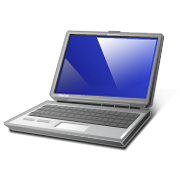 Choose one of the following Scripture stories and read it in your Bible. In the space below, design a “Web page” containing a short news story about the event you read about. Be sure your Web page includes artwork about the event.The Birth of Jesus (Luke 2:1–7)The Miracle at the Wedding Feast at Cana (John 2:1–12)The Miracle of the Feeding of the Five Thousand (Matthew 14:13–21)